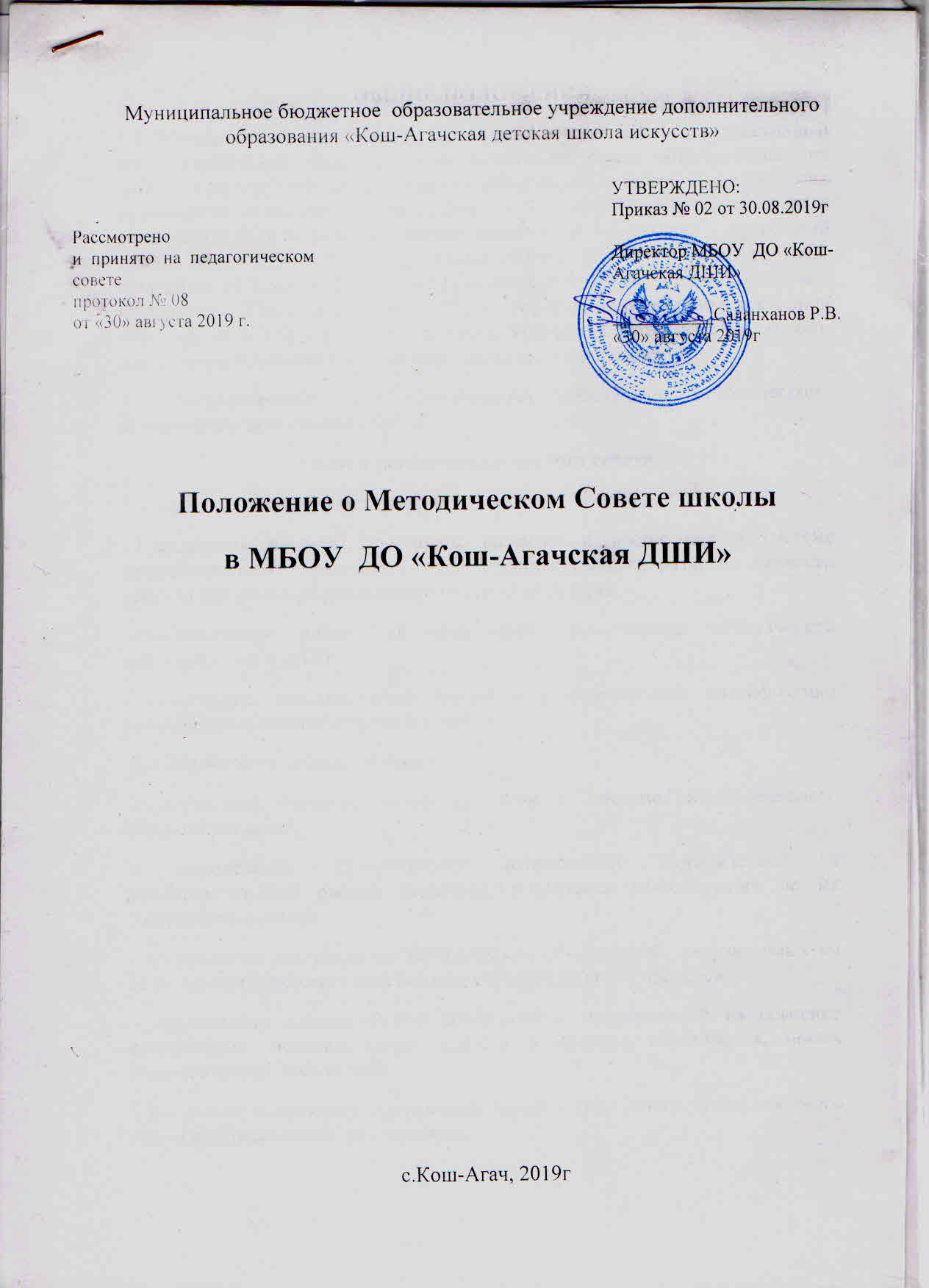 ОБЩИЕ ПОЛОЖЕНИЯ1.1. Методический совет МБОУ  ДО «Кош-Агачская ДШИ» - коллективный профессиональный экспертно- консультативный орган, объединяющий на добровольной основе педагогических работников, в целях, осуществления руководства методической деятельностью в школе. Методический совет в своей деятельности руководствуется законами и нормативно - правовыми актами общегосударственного, регионального и учрежденческого уровней: Федеральный Закон № 273 от 29.12.2012года «Об образовании в Российской Федерации», Конвекцией ООН о правах ребенка, национальной доктриной образования в РФ, Приказами, а также Уставом и вытекающими из него локальными правовыми актами образовательного учреждения. 1.2. Методический совет координирует работу по методическому обеспечению деятельности ДШИ. Цели и задачи методического совета2.1. Цели деятельности методического совета: - реализация проекта Программы развития и воспитания в системе дополнительного образования детей, обеспечивающего развитие личности ребенка как высокообразованного человека культуры; - обеспечение гибкого и оперативного руководства методической деятельностью в ДШИ; - повышение теоретического уровня и педагогической квалификации руководства и педагогических кадров. 2.2. Задачи методического совета: - реализация государственной политики в системе дополнительного образования детей; - определение приоритетных направлений методической и исследовательской работы педагогов, подготовка рекомендаций по их совершенствованию; - координация деятельности методических объединений, направленных на развитие методического обеспечения образовательного процесса; - организация инновационной деятельности, направленной на освоение современных методик, форм, средств и методов образования, новых педагогических технологий; - внедрение в практику достижений науки и передового педагогического опыта инновационной деятельности; - создание условий для использования в работе педагога дополнительного образования диагностических и обучающих методик; - стимулирование инициативы педагогического коллектива к занятию опытноэкспериментальной, научно-исследовательской деятельностью, направленной на модернизацию и модификацию образовательного процесса; - проведение внутренней экспертизы учебно-методических и организационно-распорядительных документов (Программа развития, образовательных программ, учебных планов и т.д.); - организация консультативной помощи педагогическим работникам школы; - оказание помощи в профессиональном становлении молодых специалистов; - повышение профессиональной квалификации педагогических кадров.Порядок создания и упразднения методического совета3.1. В Методический совет входят преподаватели из числа наиболее опытных в методическом отношении педагогических работников, которые: а) имеют наиболее высокие квалификационные категории; б) добились высоких практических и методических результатов в своей основной педагогической деятельности; в) представляют в методическом совете различные направления деятельности школы.3.2. Методический совет действует постоянно на протяжении всего учебного года. Организация и содержание деятельности методического совета4.1. Председателем методического совета является заместитель директора по учебно-воспитательной работе, заместитель председателя и секретарь методического совета избираются из числа членов методического совета; назначение председателя методического совета утверждается приказом директора школы 4.2. Свои заседания и практическую работу члены методического совета строят на основании текущих и перспективных планов (на полугодие и учебный год). 4.3. Содержание деятельности методического совета определяется в соответствии со стратегическими целями и задачами развития методического обеспечения школы. Деятельность организуется по следующим целевым направлениям: * обновление образовательно-воспитательного процесса школы, перспективы его развития (разработка и обновление содержания, апробация современных педагогических технологий и т.д.); * стимуляция инновационной и экспериментальной работы педагогического коллектива, развитие, перспективных линий научно-методической и социально-педагогической деятельности организация общего руководства методической, научно-экспериментальной деятельностью школы, экспериментов по поиску и внедрению новых педагогических технологий, выработка и согласование подходов к организации, осуществлению и оценке инновационной деятельности); * руководство работой творческих групп и научно-исследовательских коллективов; * систематический анализ результатов образовательной деятельности по всем образовательным областям; * рассмотрение и оценка сквозных интегрированных программ; *подготовка и обсуждение материалов по повышению квалификации и квалификационных разрядов преподавателей; *обсуждение методики проведения занятий по различным предметам; * взаимное посещение занятий как внутри отделений, так и между педагогами других отделений в целях обмена опытом; * участие в разработке положений о проведении организационно-массовых воспитательных мероприятий; * обобщение и распространение педагогического опыта творчески работающих преподавателей, планирование и организация работы временных творческих мастерских по проблемам изучения педагогического опыта; анализ и рекомендация к печати методических разработок, рекомендаций, образовательных программ и другой методической продукции. 4.4. Методический совет разрабатывает рекомендации об основных направлениях и путях реализации проекта Программа развития. 4.5. Оказывает методическую помощь при проведении семинаров, практикумов и т.д. Функции методического совета5.1. Указанные направления реализуются благодаря следующим функциям методического совета: - осуществляет выбор базисных учебных программ, определяет перспективы широкой апробации и внедрения индивидуально-авторских программ, готовит проекты документов для педагогического совета по содержанию образовательной деятельности творческих объединений и т.д.; - рассматривает и дает заключения для администрации и педагогического совета о планах экспериментальной и инновационной работы, о целесообразности апробации новаторских технологий, использования социальных и воспитательных инициатив; - организует углубленное изучение интересов и склонности детей и подростков, уровня профессионального мастерства и психолого-педагогических затруднений педагогов школы, участвует, в создании полномасштабной системы педагогического мониторинга с целью управления образовательно-воспитательным процессом на диагностической основе; - организует курсы и семинары повышения квалификации педагогических кадров ДШИ; совместно с администрацией, проводят индивидуальные и групповые тренинги по проблемам общения, развития личности, в целях создания в педагогическом коллективе здорового психологического климата и творческой мотивации к деятельности; - обновляет и накапливает методическую библиотеку школы; - совместно с администрацией вырабатывает решения о проведении научно-практических конференций, семинаров, готовят их и принимают непосредственное участие; 5.2. Содержание и организация методического совета могут быть заслушаны на заседаниях педагогического совета, рекомендации которого принимаются к исполнению членами методического совета. 5.3. Работа методического совета утверждается и осуществляется в соответствии с годовым планом, который рассматривается на заседании.Структура организации деятельности методического совета6.1. В состав методического совета входят опытные преподаватели, директор. Организация и состав методического совета утверждается директором школы. Возглавляет методический совет председатель.6.2. В своей деятельности председатель методического совета подчиняется решениям методического и педагогического советов школы. Планирование деятельности методического совета7.1. Периодичность заседаний методического совета определяется его членами, исходя из необходимости, но не реже 2 раз в год. 7.2. Методический совет рассматривает: 1) учебный план, положения, программы; 2) рекомендации и предложения по совершенствованию образовательно-воспитательного процесса, экспертные заключения. 3) проекты итоговых документов, семинаров, педсоветов. 4) планы повышения квалификации педагогов. Контроль за деятельностью методического совета8.1. В своей деятельности методический совет подотчетен педагогическому совету школы. 8.2. Контроль за деятельностью методического совета осуществляет директор в соответствии с планом методической работы внутриучрежденческим контролем. Документальное обеспечениеДеятельность методического совета регулируется следующей документацией:  - План и отчет методического совета за учебный год и полугодие;- Документы плановых мероприятий (положения, рекомендации);- Аналитические материалы текущего и итогового характера;- Должностные инструкции;  - Регламент работыПрава и обязанности членов методического совета10.1. Методический совет имеет право на: - предоставлять обоснования для установления поощрений и наказаний. 10.2. Методический совет несет ответственность за: - реализацию не в полном объеме программ деятельности членов методического совета; - реализацию не в полном объеме программно- методического обеспечения образовательного процесса в ДШИ; - иное предусмотренное законодательством РФ, Уставом ДШИ.